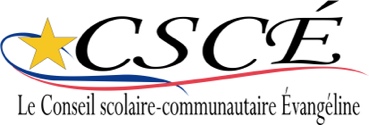 Programme de perfectionnement culturel artistiqueDemande d’aide financière 2022-2023Historique de l’organisme ou du demandeur dans le domaine.Décrivez le projet par étapes.Décrivez les objectifs de ce projet.Prévisions budgétaires – veuillez inclure les revenus (incluant la contribution du demandeur) ainsi que les dépenses prévues.Total de la demande au programme : ________________Veuillez faire parvenir votre demande au plus tard le vendredi 28 octobre 2022Par courriel à : agente@cscevangeline.ca ouEn personne au : Conseil scolaire-communautaire Évangéline1596, route 124, Wellington PE, C0B 2E0Programme de perfectionnement culturel artistiqueDescription et instructionsMISSIONCe programme s’adresse aux artistes amateurs ou organismes désireux de réaliser un projet de petite envergure en vue de se perfectionner ou de favoriser le perfectionnement culturel-artistique de leur clientèle.CRITÈRESCes critères s’adressent aux individus, aux groupes et aux organismes demandeurs.Le demandeur doit être résident de la région Évangéline depuis au moins 6 mois et avoir le français comme langue d’usage. Le demandeur doit démontrer un grand intérêt et avoir déjà certaines compétences 
(plus que la base) dans le domaine artistique.La demande doit être soumise en français avant la date limite fixée et doit être un projet de développement culturel-artistique qui répond aux priorités établies pour l’année en cours. Seulement une demande annuelle par artiste amateur ou par organisme sera financée. Le Conseil scolaire-communautaire Évangéline peut annoncer une deuxième ronde de financement s’il reste des fonds après la première ronde. Lors d’une deuxième ronde, un demandeur qui n’aurait pas reçu de financement à la première ronde pourra soumettre un différent projet. Dans le cas où un individu ou un organisme présente un projet similaire à l’année précédente, il devra clairement démontrer des éléments de perfectionnement différents pour l’année en cours.La subvention accordée contribuera à défrayer les coûts de formation, transport, hébergement, achat de matériel périssable, participation à des congrès, etc.La contribution du demandeur et d’autres sources sera une partie importante dans la demande et aucune subvention ne sera accordée si d'autres sources de financement proviennent du ministère de l’Éducation, du Développement de la petite enfance et de
la Culture.La demande devra inclure les informations suivantes :Un historique de l’organisme ou du demandeur dans le domaine Une description du projetLes objectifs du projetLes prévisions budgétaires, incluant la contribution du demandeurUn rapport de mise à jour devra être soumis au Conseil scolaire-communautaire Évangéline lorsque le projet sera rendu à mi-chemin.Selon l’échéancier présenté par le demandeur, si à la mi-parcours du projet les activités n’ont pas eu lieu comme prévu, le Conseil scolaire-communautaire Évangéline se réserve le droit d’informer le demandeur que le financement original accordé devra être remboursé au Conseil scolaire-communautaire Évangéline. Ce financement sera alors versé à un autre projet qui avait été présenté dans le cadre du programme et qui, dû au manque de ressources, n’avait pas été appuyé financièrement.Le maximum de financement accordé est 1 200 $ et un rapport détaillé des dépenses à la fin du projet est obligatoire. Il faut joindre les reçus au rapport final pour recevoir le dernier versement.Les artistes qui reçoivent du financement pour trois années consécutives, ne sont pas éligibles à recevoir du financement l’année suivante.DÉPENSES NON ADMISSIBLESAchat d’équipement ou de meubleMODE DE PAIEMENTLe Conseil scolaire-communautaire Évangéline versera le montant accordé en deux versements. Premier versement : 	75% des fonds seront versés dans les deux semaines suivant l’évaluation des demandes.Deuxième versement : 	25% des fonds seront versés une fois le projet complété et les pièces justificatives soumises.Le projet doit être terminé au plus tard le vendredi 24 février 2023. * Veuillez noter : Des demandes de projets de grande envergure devront être adressées au Programme de partenariat culturel-communautaire, au Conseil des arts de l’Î.-P.-É. ou à autres ministères.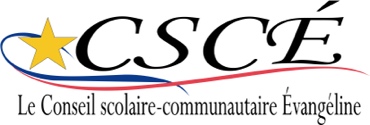 Programme de perfectionnement culturel artistiqueRapport mi-chemin du projet
Retourner ce rapport à mi-parcours de votre projet, au plus tard le vendredi 13 janvier 2023.Ce qui a été accompli jusqu'à présent : Ce qu'il reste à faire :Programme de perfectionnement culturel artistiqueRapport final du projet
Selon vous, est-ce que votre projet a été une réussite ? Veuillez expliquer votre réponse.Activités réalisées : Veuillez joindre à votre rapport une vidéo clip ou des photos de votre projet.Rapport financier (Joindre les reçus ou pièces justificatives)Vous devez remettre le rapport final de votre projet au plus tard le 24 février 2023 afin de recevoir votre dernier versement.Titre du projetNom du demandeurEst-ce que cette demande est pour un organisme ou un groupe? Si oui, quel est le nom?AdresseNuméro de téléphoneAdresse courrielLe chèque payable àRevenusMontantDépensesMontantTotal des revenusTotal des dépensesSignature du demandeurDateTitre du projetNom du demandeurQuand a eu lieu votre projet ?RevenusMontantDépensesMontantTotal des revenusTotal des dépenses